R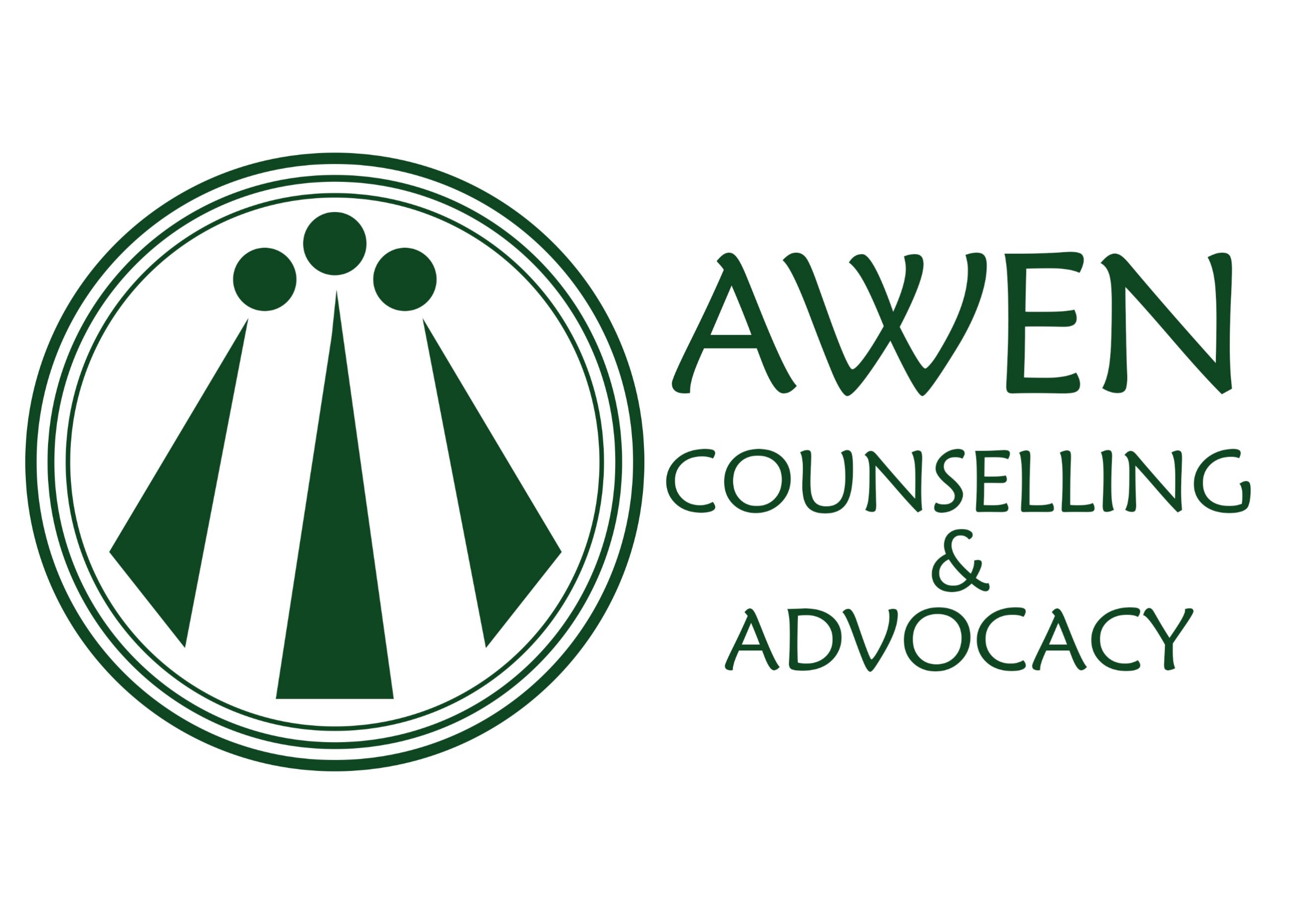 Reason for referral/support  Behaviour Support Plan  Behaviour Management  Attachment Difficulties/Parent  Childhood/adolescent anxiety  Loss, grief/child/ adolescent   Learning Difficulties   Other (please specify)  Fees Are you an NDIS Participant?    Agency 		Plan			Self	NDIS Number?    If plan managed who with?  Referral and Quote informationAwen Counselling & Advocacy Pty Ltd will provide a quote upon receipt of a completed referral form. Awen Counselling & Advocacy Pty Ltd will request all relevant documentation, which can be sent via email prior to making your appointment. Such documentation can include previous assessment reports, court documents, care plans, file notes.Where to send information      contact@awencounselling.com.au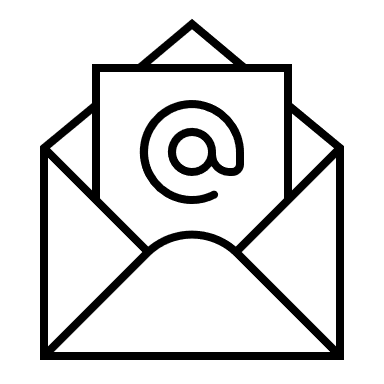        PO Box 357, Broadbeach QLD 4218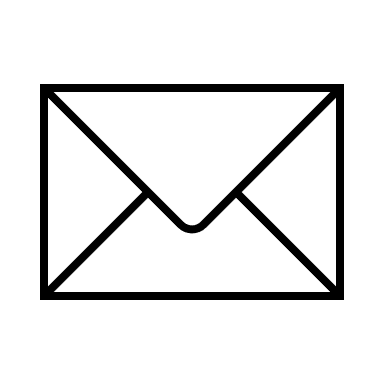       0434 151 864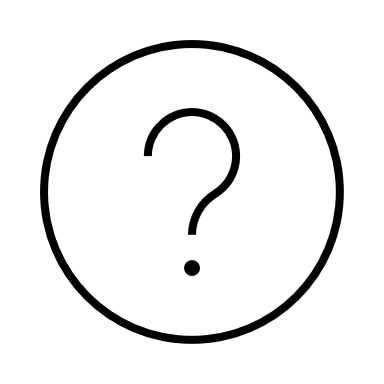 Date of Referral: 	Referred By:        Self              Doctor             Other  	Referral Details: Phone No: Reason for Referral:  Child DetailsChild DetailsName: M     F    Other   DoB: Name of current Carer/s:Address:Phone:School & Year Level:                                 Email: Email: Who does the child live with?	Who does the child live with?	Medicare Number: 	Expiry Date:           Your number:Medicare Number: 	Expiry Date:           Your number:Are there any court orders in place? Y     N  Please provide a copyAre there any court orders in place? Y     N  Please provide a copyFamily Details	Family Details	Name: Relationship to Child:Address:Phone Number:Country of Birth:    Interpreter Needed:     Yes    NoName:  Relationship to Child: Address:  Phone Number: Country of Birth:   Number of siblings, name and ages:     Is the child in care?    Y     N   Which organisation?  Name of Caseworker:        Phone/Email: Is the child in care?    Y     N   Which organisation?  Name of Caseworker:        Phone/Email: Physical History	General Health: Are you currently under a doctor’s care?    Yes                  No       Reason for care? Phone Number:Do you see any other Allied Health Professionals?   Yes        No    Reason for care? Phone Number:Describe your exercise routine:  Do you take any medication, prescribed or over the counter?Medical History	Have you ever been diagnosed with a mental illness?    Yes                  No      If yes, what was the diagnosis?  Who was the treating professional?  Have you ever been hospitalised for a mental illness?    Yes                No       Please explain: Do you see any other Allied Health Professionals?    Yes         No   If yes, who do you see? Reason for care? Do you have an addiction that has been diagnosed?    Yes       No   Please explain: Do you use any recreational drugs?   Yes       No   Please explain: Do you drink alcohol?   Yes       No   Please explain: Have you made any past attempts at suicide or self harm?   Yes       No   Please explain:  Do you currently have any thoughts of suicide or self harm?  Yes     No   Counselling History	Have you ever had any counselling in the past?    Yes                  No      If yes, what was the reason?  Who was the treating professional?  Do you currently receive counselling/therapy? Yes                  No      Why have you decided to come to Awen Counselling & Advocacy?      Please explain: What would you like to experience that is different from what you are experiencing now?           Please explain: What would you like to work on in therapy?    Please explain: 